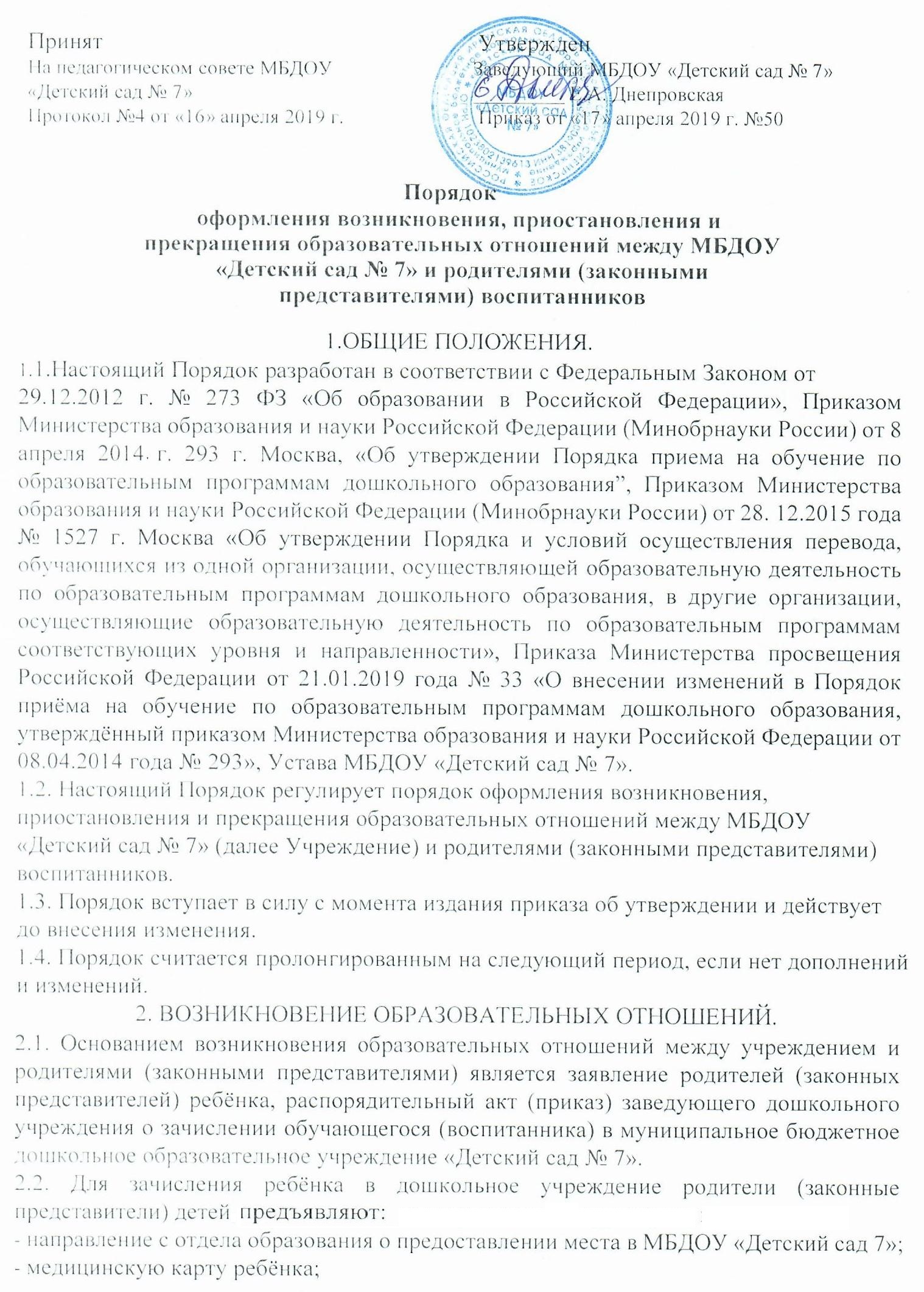 - оригинал свидетельства о рождении ребенка или документ, подтверждающий родство заявителя (или законность представления прав ребенка);- справка о регистрации ребенка по месту жительства или по месту пребывания или документ, содержащий сведения о регистрации ребенка по месту жительства или по месту пребывания; - выписка из протокола психолого-медико-педагогической комиссии.Родители (законные представители) детей, являющихся иностранными гражданами или лицами без гражданства, дополнительно предъявляют документ, подтверждающий е родство заявителя (или законность представления прав ребенка), и документ, подтверждающий право заявителя на пребывание в Российской Федерации.Иностранные граждане и лица без гражданства все документы представляют на русском языке или вместе с заверенным в установленном порядке переводом на русский язык.Копии предъявляемых при приеме документов хранятся в дошкольном учреждении на время обучения ребенка.2.3. После предъявления документов, перечисленных в пункте № 2.2, родителем (законным представителем) оформляется заявление о зачислении ребёнка в дошкольное учреждение, которое регистрируется в Журнале регистрации заявлений о приёме (зачислении) воспитанников.2.4. После регистрации заявления о зачислении воспитанника в дошкольное учреждение с родителем (законным представителем) заключается Договор об образовании по адаптированной основной образовательной программе дошкольного образования.Договор об образовании заключается в простой письменной форме между МБДОУ «Детский сад № 7», в лице заведующего и родителями (законными представителями) обучающегося (воспитанника).После заключения Договора об образовании с родителями (законными представителями) ребёнок получает право на получение бесплатного дошкольного образования и содержание в МБДОУ «Детский сад № 7».2.5. Распорядительный акт руководителя (приказ о зачислении) воспитанника издаётся в течение 3 - х рабочих дней со дня подписания Договора об образовании и размещается в трехдневный срок после издания на информационном стенде и на официальном сайте в сети Интернет.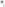 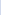 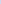 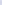 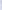 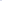 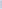 На официальном сайте образовательной организации в сети Интернет размещаются реквизиты распорядительного акта, наименование возрастной группы, число детей, зачисленных в возрастную группу.После издания распорядительного акта (приказа о зачислении) ребёнок снимается с учёта, нуждающихся в предоставлении места в образовательной организации.2.6. При приёме ребёнка в Учреждение в порядке перевода на обучение по адаптированной основной образовательной программе дошкольного образования из другого образовательного учреждения оформляется заявление о зачислении воспитанника в учреждение в порядке перевода из исходной организации, предъявляется оригинал документа, удостоверяющего личность родителя (законного представителя) ребёнка.2.7. После приёма заявления и личного дела принимающая организация заключает договор об образовании по адаптированной основной образовательной программе дошкольного образования с родителями (законными представителями) воспитанника и в течение трёх рабочих дней после заключения договора об образовании издаёт распорядительный акт о зачислении воспитанника в порядке перевода.2.8. После зачисления воспитанника в учреждение (в порядке перевода) в течение двух рабочих дней, после издания распорядительного акта о зачислении воспитанника в порядке перевода руководитель Учреждения письменно уведомляет исходную организацию о номере и дате распорядительного акта о зачислении воспитанника в дошкольное учреждение.2.9. Права и обязанности участников образовательного процесса, предусмотренные законодательством об образовании и локальными актами Учреждения, возникают с даты зачисления обучающегося (воспитанника) в дошкольное образовательное учреждение,3. ПРИОСТАНОВЛЕНИЕ ОБРАЗОВАТЕЛЬНЫХ ОТНОШЕНИЙ.3.1. Приостановление образовательных отношений между родителями (законными представителями) ребёнка и МБДОУ «Детский сад № 7» может возникнуть в следующих случаях:На период продолжительной болезни воспитанника (более одного месяца).Основанием для приостановления образовательных отношений является справка о болезни ребёнка и личное заявление родителей (законных представителей) воспитанника о сохранении места в дошкольном учреждении за ребёнком.На период санаторно-курортного лечения ребёнка. Основанием для приостановления образовательных отношений является копия путёвки на санаторно-курортное лечение ребёнка и личное заявление родителей (законных представителей) воспитанника о сохранении места в дошкольном учреждении за ребёнком.На период реабилитации ребёнка после операции или длительного лечения. Основанием для приостановления образовательных отношений является документы от родителя (законного представителя) подтверждающие, что ребенок после операции нуждается в домашнем режиме после операции или длительного лечения и личное заявление родителя (законного представителя) о сохранении места в дошкольном учреждении за ребёнком.На период отпуска родителей (законных представителей) ребёнка. Основанием для приостановления образовательных отношений является личное заявление родителя (законного представителя) о сохранении места в дошкольном учреждении за ребёнком.На период ремонтных работ в Учреждении, санитарной обработки. Основанием для приостановления образовательных отношений является распорядительный акт начальника отдела образования и руководителя Учреждения.На период карантинных мероприятий Учреждения. Основанием для приостановления образовательных отношений является распорядительный акт начальника отдела образования и руководителя Учреждения.В случае чрезвычайных ситуаций (аварийная ситуация). Основанием для приостановления образовательных отношений является распорядительный акт начальника отдела образования и руководителя Учреждения4.  ПРЕКРАЩЕНИЕ ОБРАЗОВАТЕЛЬНЫХ ОТНОШЕНИЙ.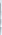 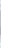 4.1. Образовательные отношения прекращаются в связи с отчислением обучающегося (воспитанника) из дошкольного учреждения:в связи с получением образования (завершением обучения);досрочно, по основаниям, установленным п.3.2. настоящего порядка,4.2. Образовательные отношения могут быть прекращены досрочно в следующих случаях:4.2.1. по инициативе родителей (законных представителей) воспитанника, в том числе в случае перевода воспитанника в другую организацию, осуществляющую образовательную деятельность;4.2.2. по обстоятельствам, не зависящим от воли родителей (законных представителей) воспитанника и Учреждения, в том числе в случаях прекращения деятельности организации, аннулирования лицензии на осуществление образовательной деятельности, в случае приостановления действия лицензии;4.2.3. в связи со сменой места жительства.4.3. Досрочное прекращение образовательных отношений по инициативе родителей (законных представителей) обучающегося (воспитанника) не влечет для него каких-либо дополнительных, в том числе материальных, обязательств перед организацией, осуществляющей образовательную деятельность, если иное не установлено договором об образовании.4.4. Основанием для прекращения образовательных отношений является личное заявление родителей (законных представителей) обучающегося (воспитанника) о прекращении образовательных отношений. В заявлении указывается основание для отчисления воспитанника. (приложение №1)4.5. На основании заявления родителей (законных представителей) об отчислении руководитель Учреждения в трехдневный срок издает распорядительный акт (приказ) об отчислении воспитанника, выдает родителям (законным представителям) в течение трёх рабочих дней следующие документы: личное дело, медицинскую карту.4.6. Права и обязанности участников образовательного процесса, предусмотренные законодательством об образовании и локальными нормативными актами дошкольного учреждения, осуществляющего образовательную деятельность, прекращаются с даты его отчисления из дошкольного учреждения.4.7. В случае прекращения деятельности образовательной организации, а также в случае аннулирования у нее лицензии на право осуществления образовательной деятельности, Учредитель образовательной организации обеспечивает перевод обучающихся (воспитанников) с письменного согласия родителей (законных представителей) в другие образовательные организации, реализующие соответствующие образовательные программы.4.8. В случае перевода воспитанника в другую образовательную организацию руководитель учреждения принимающей организации заключает договор об образовании по образовательным программам дошкольного образования с родителями (законными представителями) и в течение трёх рабочих дней после заключения договора об образовании издаёт распорядительный акт о зачислении воспитанника в порядке перевода.Принимающая организация при зачислении воспитанника, отчисленного из исходной организации, в течение двух рабочих дней с даты издания распорядительного акта (приказа) о зачислении прибывшего воспитанника в порядке перевода письменно уведомляет исходную организации о номере и дате распорядительского акта о зачислении воспитанника в принимающую организацию. зачислении воспитанника.4.9. Перевод обучающихся не зависит от периода (времени) года.4.10. После отчисления воспитанника руководитель Учреждения делает отметку о выбытии ребенка в книге движения детей.ПРИЛОЖЕНИЕ №1 к порядку оформления возникновения, приостановления и прекращения образовательных отношений между МБДОУ «Детский сад № 7» и родителями (законными представителями) воспитанников                           Заявлениеоб отчислении воспитанника МБДОУ «Детский сад № 7» в порядке перевода в другую образовательную организациюПрошу отчислить моего ребенка___________________________________________________________                                           ФИО полностьюДата рождения: _______________из группы компенсирующей направленности муниципального бюджетного дошкольного образовательного учреждения «Детский сад № 7» в связи с переводом в МБДОУ «Детский сад № _______ с «_________»___________ 20____года.Медицинская карта на моего ребёнка получена.«_________»___________ 20____год.Подпись ____________   Расшифровка подписи _____________________ПРИЛОЖЕНИЕ №1к порядку оформления возникновения, приостановления и прекращения образовательных отношений между МБДОУ «Детский сад № 7» и родителями (законными представителями) воспитанников Заявление об отчислении воспитанника МБДОУ «Детский сад № 7»(в связи с переездом в другую местность)Прошу отчислить моего ребенка___________________________________________________________                                           ФИО полностьюДата рождения: _______________из группы компенсирующей направленности муниципального бюджетного дошкольного образовательного учреждения «Детский сад № 7» в связи с переездом ______________________________________________________________________________________________________________________________________________________________________________ (населенный пункт, муниципальное образование, субъект Российской Федерации, в который осуществляется переезд)с «_________»___________ 20____года.Медицинская карта на моего ребёнка получена.«_________»___________ 20____год.Подпись ____________   Расшифровка подписи ______________Заведующему МБДОУ «Детский сад № 7» Е.А. ДнепровскойЗаведующему МБДОУ «Детский сад № 7» Е.А. ДнепровскойФИО заявителя (полностью) ФИО заявителя (полностью) Заведующему МБДОУ «Детский сад № 7» Е.А. ДнепровскойЗаведующему МБДОУ «Детский сад № 7» Е.А. ДнепровскойФИО заявителя (полностью) ФИО заявителя (полностью) 